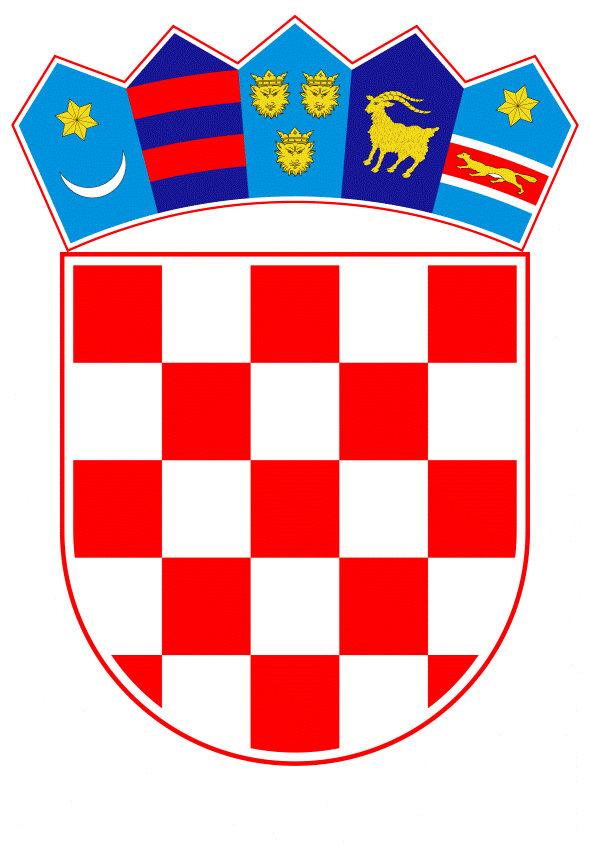 VLADA REPUBLIKE HRVATSKEZagreb, 17. listopada 2019.______________________________________________________________________________________________________________________________________________________________________________________________________________________________											PRIJEDLOGKlasa:									 	Urbroj:	Zagreb,										PREDSJEDNIKU HRVATSKOGA SABORAPredmet:	Zastupničko pitanje Damjana Vucelića, u vezi s agencijama koje se bave poslovima privremenog zapošljavanja - odgovor Vlade		Zastupnik u Hrvatskome saboru, Damjan Vucelić, postavio je, sukladno s člankom 140. Poslovnika Hrvatskoga sabora (Narodne novine, br. 81/13, 113/16, 69/17 i 29/18), zastupničko pitanje u vezi s agencijama koje se bave poslovima privremenog zapošljavanja.		Na navedeno zastupničko pitanje Vlada Republike Hrvatske, daje sljedeći odgovor:		Podaci o broju agencija koje se bave poslovima privremenog zapošljavanja, kao i o broju ustupljenih radnika javno su dostupni na mrežnim stranicama Ministarstva rada i mirovinskoga sustava, a pristupiti im se može putem sljedeće poveznice: http://apzp.mrms.hr/Izvjesce_2018.pdf .	Eventualno potrebna dodatna obrazloženja u vezi s pitanjem zastupnika, dat će Josip Aladrović, ministar rada i mirovinskoga sustava.PREDSJEDNIKmr. sc. Andrej PlenkovićPredlagatelj:Ministarstvo rada i mirovinskoga sustavaPredmet:Verifikacija odgovora na zastupničko pitanje Damjana Vucelića, u vezi s agencijama koje se bave poslovima privremenog zapošljavanja 